EQUAL OPPORTUNITIES
MONITORING FORM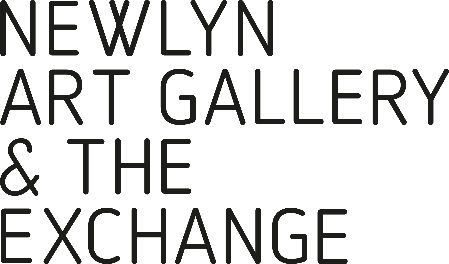 CONFIDENTIALWe are an equal opportunity organisation. The aim of our policy is to ensure that no artist, applicant or employee receives less favourable treatment because of age, disability, gender reassignment, marriage and civil partnership, pregnancy or maternity, race, religion or belief, sex or sexual orientation. And also to ensure our exhibiting artists represent the diversity of society.  To help us would you provide the following information:AGEDISABILITYETHNIC ORIGINSEXSEXUAL ORIENTATIONRELIGIONADVERTISING EFFECTIVENESSThank you for your interest in working at Newlyn Art Gallery & The Exchange. 
Please return this form, along with your application form to opportunities@newlynartgallery.co.uk
Good luck, and we will be in touch. 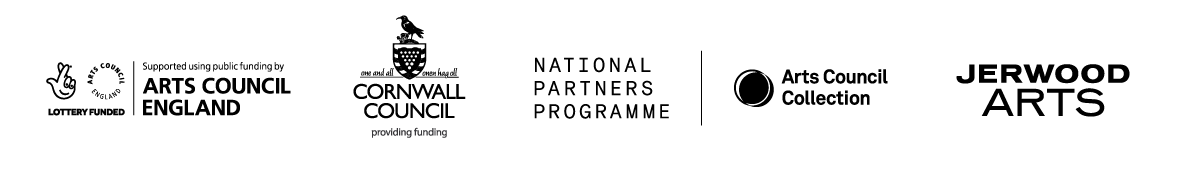 What is your age? Please mark ‘X’ in one box only.What is your age? Please mark ‘X’ in one box only.What is your age? Please mark ‘X’ in one box only.What is your age? Please mark ‘X’ in one box only.What is your age? Please mark ‘X’ in one box only.What is your age? Please mark ‘X’ in one box only.What is your age? Please mark ‘X’ in one box only.What is your age? Please mark ‘X’ in one box only.16-1920-2425-2930-3435-3940-4445-4950-5455-5960-6464+A disabled person is defined under the Equality Act 2010 as someone with a ‘physical or mental impairment which has a substantial and long-term adverse effect on that person’s ability to carry out normal day-to-day activities.’ Please indicate below whether you consider yourself to be disabled under the Equality Act 2010. Please mark ‘X’ in the appropriate box.A disabled person is defined under the Equality Act 2010 as someone with a ‘physical or mental impairment which has a substantial and long-term adverse effect on that person’s ability to carry out normal day-to-day activities.’ Please indicate below whether you consider yourself to be disabled under the Equality Act 2010. Please mark ‘X’ in the appropriate box.A disabled person is defined under the Equality Act 2010 as someone with a ‘physical or mental impairment which has a substantial and long-term adverse effect on that person’s ability to carry out normal day-to-day activities.’ Please indicate below whether you consider yourself to be disabled under the Equality Act 2010. Please mark ‘X’ in the appropriate box.A disabled person is defined under the Equality Act 2010 as someone with a ‘physical or mental impairment which has a substantial and long-term adverse effect on that person’s ability to carry out normal day-to-day activities.’ Please indicate below whether you consider yourself to be disabled under the Equality Act 2010. Please mark ‘X’ in the appropriate box.YesNoPrefer not to sayDon’t knowWe want to ensure that all applicants are treated equally whatever their race, colour or ethnic origin.  To do this we need to know about the ethnic origin of people who apply to join us. These categories were used in the 2011 Census and are listed alphabetically. We have added Cornish as an option. Which group do you most identify with?  Please mark ‘X’ in the appropriate box.We want to ensure that all applicants are treated equally whatever their race, colour or ethnic origin.  To do this we need to know about the ethnic origin of people who apply to join us. These categories were used in the 2011 Census and are listed alphabetically. We have added Cornish as an option. Which group do you most identify with?  Please mark ‘X’ in the appropriate box.We want to ensure that all applicants are treated equally whatever their race, colour or ethnic origin.  To do this we need to know about the ethnic origin of people who apply to join us. These categories were used in the 2011 Census and are listed alphabetically. We have added Cornish as an option. Which group do you most identify with?  Please mark ‘X’ in the appropriate box.We want to ensure that all applicants are treated equally whatever their race, colour or ethnic origin.  To do this we need to know about the ethnic origin of people who apply to join us. These categories were used in the 2011 Census and are listed alphabetically. We have added Cornish as an option. Which group do you most identify with?  Please mark ‘X’ in the appropriate box.We want to ensure that all applicants are treated equally whatever their race, colour or ethnic origin.  To do this we need to know about the ethnic origin of people who apply to join us. These categories were used in the 2011 Census and are listed alphabetically. We have added Cornish as an option. Which group do you most identify with?  Please mark ‘X’ in the appropriate box.We want to ensure that all applicants are treated equally whatever their race, colour or ethnic origin.  To do this we need to know about the ethnic origin of people who apply to join us. These categories were used in the 2011 Census and are listed alphabetically. We have added Cornish as an option. Which group do you most identify with?  Please mark ‘X’ in the appropriate box.We want to ensure that all applicants are treated equally whatever their race, colour or ethnic origin.  To do this we need to know about the ethnic origin of people who apply to join us. These categories were used in the 2011 Census and are listed alphabetically. We have added Cornish as an option. Which group do you most identify with?  Please mark ‘X’ in the appropriate box.British/Mixed BritishAsianEnglishBangladeshiIrishIndianScottishPakistaniWelshPakistaniAny Other? 
(please specify below)Any Other? 
(please specify below)Any Other? 
(please specify below)Any Other? 
(please specify below)Any other Asian background 
(please specify below)Any other Asian background 
(please specify below)Any other Asian background 
(please specify below)BlackBlackBlackBlackChineseChineseChineseAfricanAfricanAny Chinese background (please specify below)Any Chinese background (please specify below)Any Chinese background (please specify below)Any Chinese background (please specify below)Any Chinese background (please specify below)CaribbeanCaribbeanAny other Black background 
(please specify below)Any other Black background 
(please specify below)Any other Black background 
(please specify below)Mixed Ethnic BackgroundMixed Ethnic BackgroundMixed Ethnic BackgroundWhiteWhiteWhiteWhiteWhiteAsian and WhiteAsian and WhiteAny White background (please specify below)Any White background (please specify below)Any White background (please specify below)Any White background (please specify below)Any White background (please specify below)Black African and WhiteBlack African and WhiteBlack Caribbean and WhiteBlack Caribbean and WhiteAny other Ethnic Background  (please specify below)Any other Ethnic Background  (please specify below)Any other Ethnic Background  (please specify below)Any other Ethnic Background  (please specify below)Any other Ethnic Background  (please specify below)Any other Mixed ethnic background (please specify below)Any other Mixed ethnic background (please specify below)Any other Mixed ethnic background (please specify below)CornishCornishCornishPlease state your sexPlease state your sexPlease state your sexPlease state your sexFemaleMaletransgendergender neutralagendernon-binarygenderqueerother We want to ensure that all applicants are treated equally whatever their sexual orientation. To do this we need to know about the sexual orientation of people who apply to join us.  We should therefore be grateful if you would complete the following question.  Your answer will be treated in the strictest confidence and will not affect your job application in any way. Which group do you most identify with? The options are listed alphabetical order. Please mark ‘X’ in one box only.We want to ensure that all applicants are treated equally whatever their sexual orientation. To do this we need to know about the sexual orientation of people who apply to join us.  We should therefore be grateful if you would complete the following question.  Your answer will be treated in the strictest confidence and will not affect your job application in any way. Which group do you most identify with? The options are listed alphabetical order. Please mark ‘X’ in one box only.We want to ensure that all applicants are treated equally whatever their sexual orientation. To do this we need to know about the sexual orientation of people who apply to join us.  We should therefore be grateful if you would complete the following question.  Your answer will be treated in the strictest confidence and will not affect your job application in any way. Which group do you most identify with? The options are listed alphabetical order. Please mark ‘X’ in one box only.We want to ensure that all applicants are treated equally whatever their sexual orientation. To do this we need to know about the sexual orientation of people who apply to join us.  We should therefore be grateful if you would complete the following question.  Your answer will be treated in the strictest confidence and will not affect your job application in any way. Which group do you most identify with? The options are listed alphabetical order. Please mark ‘X’ in one box only.We want to ensure that all applicants are treated equally whatever their sexual orientation. To do this we need to know about the sexual orientation of people who apply to join us.  We should therefore be grateful if you would complete the following question.  Your answer will be treated in the strictest confidence and will not affect your job application in any way. Which group do you most identify with? The options are listed alphabetical order. Please mark ‘X’ in one box only.We want to ensure that all applicants are treated equally whatever their sexual orientation. To do this we need to know about the sexual orientation of people who apply to join us.  We should therefore be grateful if you would complete the following question.  Your answer will be treated in the strictest confidence and will not affect your job application in any way. Which group do you most identify with? The options are listed alphabetical order. Please mark ‘X’ in one box only.Bi-SexualGay woman/lesbianGay manHeterosexual/straightOtherPrefer not to sayWhat is your religion or belief (including non-belief)? Please mark ‘X’ in the box below as appropriate.What is your religion or belief (including non-belief)? Please mark ‘X’ in the box below as appropriate.What is your religion or belief (including non-belief)? Please mark ‘X’ in the box below as appropriate.What is your religion or belief (including non-belief)? Please mark ‘X’ in the box below as appropriate.What is your religion or belief (including non-belief)? Please mark ‘X’ in the box below as appropriate.What is your religion or belief (including non-belief)? Please mark ‘X’ in the box below as appropriate.What is your religion or belief (including non-belief)? Please mark ‘X’ in the box below as appropriate.What is your religion or belief (including non-belief)? Please mark ‘X’ in the box below as appropriate.AgnosticAtheistBah’aiBuddhistChristian CatholicChristian ProtestantChristian OtherHinduHumanismJainJewishMuslimPaganSikhRastafarianShintoNo religion or beliefPrefer not to sayOther Please specify below, if you wishPlease specify below, if you wishWe would like to monitor the effectiveness/impact of advertising vacancies and seeking to put the various forms of advertising to the best use to attract as diverse a range of candidates as possible. We would to know how you became aware of this vacancy.  Please mark ‘X’ in the appropriate box(es) below:We would like to monitor the effectiveness/impact of advertising vacancies and seeking to put the various forms of advertising to the best use to attract as diverse a range of candidates as possible. We would to know how you became aware of this vacancy.  Please mark ‘X’ in the appropriate box(es) below:We would like to monitor the effectiveness/impact of advertising vacancies and seeking to put the various forms of advertising to the best use to attract as diverse a range of candidates as possible. We would to know how you became aware of this vacancy.  Please mark ‘X’ in the appropriate box(es) below:We would like to monitor the effectiveness/impact of advertising vacancies and seeking to put the various forms of advertising to the best use to attract as diverse a range of candidates as possible. We would to know how you became aware of this vacancy.  Please mark ‘X’ in the appropriate box(es) below:We would like to monitor the effectiveness/impact of advertising vacancies and seeking to put the various forms of advertising to the best use to attract as diverse a range of candidates as possible. We would to know how you became aware of this vacancy.  Please mark ‘X’ in the appropriate box(es) below:We would like to monitor the effectiveness/impact of advertising vacancies and seeking to put the various forms of advertising to the best use to attract as diverse a range of candidates as possible. We would to know how you became aware of this vacancy.  Please mark ‘X’ in the appropriate box(es) below:Our WebsiteOther Website(please specify)Job CentreWord of MouthSocial MediaOther